Public Participation Form________________________________________________________________________Agenda ItemNAME ________________________________________911 ADDRESS __________________________________MAILING ADDRESS ______________________________                                  ______________________________PHONE _______________________________One form must be completed by 3:00 p.m. the Friday before the date of the board meeting for each agenda item to be addressed.  Presentation will be limited to five (5) minutes per item.This institution is an equal opportunity provider.  To file a complaint of Discrimination, write:  USDA, Director, Office of Civil Rights, 1400 Independence Avenue, S.W., Washington, D.C. 20250-9410 or call (800) 795-3272 (voice) or (202) 720-6382 (TDD).  USDA is an equal opportunity provider, employer, and lender.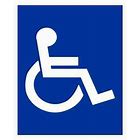 